Vragenlijst ouders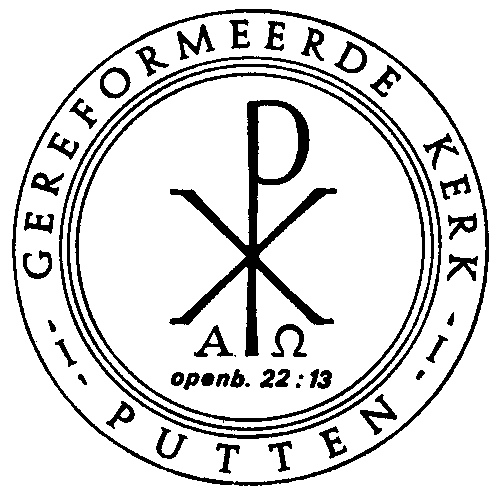 Leeftijd(en) kind(eren): Voordat u begint met invullen even het volgende: we hebben er i.v.m. de leesbaarheid voor gekozen om te spreken over ‘kind’ in enkelvoud. Waar er binnen uw gezin sprake is van meerdere kinderen dan kunt dit als zodanig lezen en invullen.Vindt u het als ouder belangrijk dat uw kind gelooft in God? JA  /  NEE Zo ja: wat wilt u meegeven aan uw kinderen?Vindt u het als ouder belangrijk dat uw kind naar de kerkdienst gaat? JA  /  NEE Zo ja: waarom?Wat doet u om uw kind(eren) te stimuleren?Zo nee: waarom niet?Vindt u het als ouder belangrijk dat uw kind deelneemt aan activiteiten die binnen onze gemeente georganiseerd worden voor de jeugd? JA  /  NEE Zo ja: waarom?Aan welke activiteiten neemt uw kind deel?Wat doet u om uw kind te stimuleren?Zo nee: waarom niet?Gelooft uw kind in God?JA  /  NEE Zijn God en geloven gespreksonderwerpen binnen uw gezin?JA  /  NEE Op welke manier/momenten?Aan welke ondersteuning hebt u als ouder behoefte bij de geloofsopvoeding van uw kinderen?Aan welke toerusting zou u voor uw eigen geloof behoefte hebben om het geloofsgesprek met uw kinderen te kunnen voeren?Wat zijn uw verwachtingen naar de gemeente toe met betrekking tot jeugd(werk)? Welke bijdrage bent u bereid daar zelf aan te leveren?Uit onderzoek komt naar voren dat een gemeente vitaler is als jongeren centraal staan. Hoe denkt u dat wij jongeren centraler kunnen stellen binnen onze gemeente, zonder de andere doelgroepen te verwaarlozen?Uit onderzoeken komt naar voren dat jongeren zich betrokkener voelen bij een gemeente als zij verantwoordelijkheden krijgen. Ziet u mogelijkheden voor uw kind(eren) om zelf een actieve bijdrage te leveren aan de gemeente?Hartelijk dank voor het invullen!